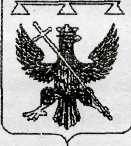 РОССИЙСКАЯ ФЕДЕРАЦИЯТульская областьСОБРАНИЕ ДЕПУТАТОВмуниципального образованияСеверо-Одоевское Одоевского района3-го созываРЕШЕНИЕот    12.04.2019г.                   с. Апухтино		             № 43-249О  внесении изменений в  решение  Собрания депутатов муниципального  образования  Северо-Одоевское  Одоевского  района от 25.12.2018 г № 41-233   «Об утверждении бюджета  муниципального  образования  Северо-Одоевское  Одоевского  района  на 2019 год и  плановый  период 2020-2021 годы».       Руководствуясь  Федеральным  законом № 131 – ФЗ от 06.10.2003г.  «Об  общих  принципах  организации  местного  самоуправления в  Российской  Федерации», решением  Собрания  депутатов муниципального  образования Северо-Одоевское Одоевского района от 25.12.2018г  № 41-233 «Об утверждении  бюджета муниципального образования  Северо- Одоевское Одоевского района на 2019год и плановый период     2020-2021г.», на основании статьи 50 Устава муниципального образования               Северо-Одоевское  Одоевского района, Собрание депутатов муниципального образования Северо-Одоевское Одоевского района РЕШИЛО: 1.  Внести изменения в  решение Собрания депутатов муниципального  образования Северо-Одоевское Одоевского района от 25.12.2018 №41-233 «Об утверждении  бюджета муниципального образования Северо-Одоевское Одоевского района на 2019г. и плановый период  2020-2021 годы» следующие  изменения:1) подпункт  1.1 пункта 1 изложить в следующей редакции: 1.1 на 2019 год общий объем доходов бюджета муниципального образования            Северо-Одоевское  Одоевского района  6709,4 тыс.рублей;2) подпункт 1.2 пункта 1 изложить в следующей редакции:1.2 на 2019 год общий объем расходов бюджета муниципального образования         Северо-Одоевское Одоевского района  6709,4 тыс. рублей2.приложение № 4 «доходы муниципального образования Северо-Одоевское Одоевского района на 2019 год и плановый период 2020 и 2021 годы изложить в новой редакции согласно приложению № 1 к настоящему решению;3. приложение №5 «Распределение бюджетных ассигнований бюджета муниципального образования Северо-Одоевское Одоевского района на 2019 год и плановый период 2020 и 2021 годов по разделам, подразделам, целевым статьям и видам расходов  классификации расходов бюджетов Российской Федерации в новой редакции согласно приложения № 2 к настоящему решению;4. приложение №6 «Ведомственная структура расходов бюджета муниципального образования на 2019 год и плановый период 2020 и 2021 годы» изложить в новой редакции согласно приложению № 3 к настоящему решению.  5. Контроль за выполнением настоящего Решения возложить на постоянную комиссию собрания депутатов муниципального  образования Северо-Одоевское Одоевского района по экономической  политике, бюджету, налогам и собственности.6.Настоящее решение вступает в  силу со дня  опубликования в  районной  газете «Новая жизнь».                           Глава муниципального образованияСеверо-Одоевское Одоевского района:					М.А.ПетроваПриложение № 1к  решению собрания депутатов муниципального образования Северо-Одоевское Одоевского района                                                                                                                                                                                                                                        от                 .  г. №          Доходы бюджетамуниципального образования Северо-Одоевское Одоевского района на 2019 год и плановый период 2020 и 2021 годы                                                                                                 								         (тыс. руб.)Главный бухгалтер                 						                                                                                 С.А.Цуканова  Приложение № 2	к  Решению собрания депутатовмуниципального образованияСеверо-Одоевское Одоевского района                                                                                                                                                                                                                   №               от                  2018  г.   Распределение бюджетных ассигнований бюджета муниципального образованияСеверо–Одоевское Одоевского района на 2019 год и плановый период 2020 и 2021 годов по разделам,подразделам, целевым статьям и видам расходов классификации расходов бюджетов Российской Федерации				  (тыс.рублей)Главный бухгалтер                                                         						                                             С.А.Цуканова														                                                                                                                                                                                                Приложение № 3к  Решению собрания депутатовмуниципального образования		Северо-Одоевское Одоевского района№                 от                      2018г.       Ведомственная структура расходов бюджета муниципального    образования Северо-Одоевское Одоевского района на 2019 год и     плановый период 2020 и 2021 годы	(тыс.рублей)Пояснительная записка к   решению Собрания депутатов муниципального образования Северо-Одоевское Одоевского района «О внесении изменений в Решение собрания депутатов   муниципального образования Северо-Одоевское Одоевского района от 25.12.2018 г.     №41-233 «О бюджете муниципального образования Северо-Одоевское Одоевского района  на 2019г. и плановый период 2020-2021 годов»Доходы бюджета муниципального образования  Северо-Одоевское Одоевского района  в          2019 году увеличатся на 452,4 тыс. рублей за счет продажи земельных участков, находящихся в собственности поселений на сумму 452,4 тыс. рублейВнесены изменения  в расходы :- раздел национальная экономика. Связь и информатика в сумме 27,7 тыс.рублей. -  раздел жилищно-коммунальное хозяйство. Благоустройство. Не программные расходы в сумме 424,7,7 тыс. рублей: Фонд оплаты труда и страховые начисления в сумме 65,1 тыс.руб. Прочая закупка товаров, работ и услуг для государственных (муниципальных) нужд на сумму  359,6 тыс. рублей. (приобретение детской площадки на сумму 69,0 тыс. рублей, приобретение щебня на ремонт дорог в сумме 100,0 тыс. рублей, приобретение светильников в сумме  190,6 тыс. рублей)Главный бухгалтер                                                                      С.А.ЦукановаНАИМЕНОВАНИЕ  ПОКАЗАТЕЛЕЙКОД КБКСумма2019г.Сумма2020г.Сумма2021г.ИТОГО ДОХОДОВ000 850 00000 00 0000 0006709,45298,95185,8НАЛОГОВЫЕ И НЕНАЛОГОВЫЕ ДОХОДЫ000 100 00000 00 0000 0005893,84465,14330,3НАЛОГИ НА ПРИБЫЛЬ, ДОХОДЫ000 101 00000 00 0000 00085,280,080,0Налог на доходы физических лиц182 101 02000 01 0000 11085,280,080,0Налог на доходы физических лиц с доходов источником которых является налоговый агент, за исключением доходов ,в отношении которых исчисление и уплата  налога осуществляется   в соответствии  со статьями 227, 227.1 и 228 Налогового кодекса Российской Федерации  182 101 02010 01 0000 11076,772,072,0Налог на доходы физических лиц  с доходов, источником которых является налоговый агент, за исключением доходов, в отношении которых исчисление и уплата налога осуществляется в соответствии  со статьями 227,227.1 и 228 Налогового кодекса Российской Федерации182 101 02010 01 2100 1101,01,01,0Налог на доходы физических лиц с доходов, источником которых является налоговый агент, за исключением, доходов, в отношении которых  исчисление и уплата налога осуществляется в соответствии со статьями 227,227.1 и 228 Налогового кодекса Российской Федерации182 101 02010 01 3000 1104,54,04,0Налог на доходы физических лиц с доходов, полученных физическими лицами в соответствии со статьей 228 Налогового кодекса Российской Федерации182 10102030 01 0000 1103,03,03,0Налог на совокупный доход182 105 00000 00 0000 0005,023,323,3Единый сельскохозяйственных налог182 105 03000 01 0000 0005,023,323,3Налоги на имущество000 106 00000 00 0000 000200,3558,2558,2Налог на имущество физических лиц взимаемый по ставкам, применяемым к объектам налогообложения, расположенным в границах поселений182 106 01030 10 0000 110200,3558,2558,2Земельный налог182 106 06000 00 0000 1104301,53088,33058,8Земельный налог с организаций, обладающих земельным участком расположенным в границах  сельских поселений182 106 06033 10 0000 1102100,2833,8856,5Земельный налог, с физических лиц, обладающих земельным участком расположенным в границах сельских поселений182 106 06043 10 0000 1102201,32254,52202,3Доходы получаемые в виде арендной либо иной платы за передачу в возмездное пользование государственного и муниципального имущества (за исключением имущества бюджетных и автономных учреждений, а также имущества государственных и муниципальных унитарных предприятий, в том числе казенных)871 111 05000 00 0000 120135,3135,3Доходы, получаемые в виде арендной платы, а также средства от продажи права на заключение договоров аренды на земли, находящиеся в собственности поселений (за исключением земельных участков муниципальных бюджетных и автономных учреждений)871 111 05025 10 0000 120135,3135,3Доходы от продажи материальных и нематериальных активов000 114 00000 00 0000 0001166,5580,0610,0Доходы от продажи земельных участков, находящихся в собственности поселений ( за исключением земельных участков муниципальных автономных учреждений)871 114 06025 10 0000 4301166,5580,0610,0Безвозмездные поступления000 200 00000 00 0000 000815,6833,8855,5Безвозмездные поступления от других бюджетов бюджетной системы РФ000 202 00000 00 0000 000650,7664,9680,4Дотация  от других бюджетов бюджетной системы РФ в т.ч.871 202 10000  00 0000 150650,7664,9680,4Дотации на выравнивание уровня бюджетной обеспеченности871 202 15001 10 0000 150650,7664,9680,4Субвенция  от других бюджетов бюджетной системы РФ в т.ч.871 202 35118  10 0000 15091,492,395,5Субвенции на осуществление полномочий по первичному воинскому учету, где отсутствуют военные комиссариата871 202 35118  10 0000 15091,492,395,5Иные межбюджетные трансферты871 202 49999  10 0000 15073,576,679,6ВСЕГО  ДОХОДОВ6709,45298,95185,8НаименованиеГРБСразделПодразделЦелеваястатьяВид расходовСумма2019г.Сумма2020г.Сумма2021г.Общегосударственные  вопросы871010000000000000004547,43815,23687,5Функционирование Правительства РФ, высших органов исполнительной власти субъектов РФ, местных администраций871010400000000000004515,43783,23655,5Центральный аппарат871010483200000000004515,43783,23655,5Выполнение функций органами местного самоуправления871010483200000000004515,43783,23655,5Расходы871010483200000000004515,4        3783,2        3655,5Расходы направленные на выплаты по оплате труда центральному аппарату МО в рамках не программного направления деятельности , обеспечение функционирование местных администраций871010483200001101203336,43397,13344,8Заработная плата871010483200001101212562,52609,22569,0  Страховые взносы87101048320000110129773,9787,9775,8Закупка товаров, работ, услуг в сфере информационно-коммуникационных технологий87101048320000190242305,7130,5114,5Закупка товаров, работ, услуг в сфере информационно-коммуникационных технологий87101048320000190242108,1100,594,5Закупка товаров, работ, услуг в сфере информационно-коммуникационных технологий87101048320000190242157,666,854,5Услуги по содержанию имущества871010483200001902426,9Прочие услуги87101048320000190242150,733,740,0Поступление нефинансовых активов8710104832000019024240,030,020,0Увеличение стоимости основных средств8710104832000019024230,020,010,0Увеличение стоимости материальных запасов8710104832000019024210,010,010,0Прочая закупка товаров, работ и услуг для государственных (муниципальных) нужд87101048320000190244840,5241,0181,6Прочая закупка товаров, работ и услуг для государственных (муниципальных) нужд87101048320000190244689,8138,0107,6Услуги связи871010483200001902444,0--Коммунальные услуги87101048320000190244476,259,343,0Услуги по содержанию имущества8710104832000019024424,320,020,0Прочие услуги87101048320000190244185,358,744,6Поступление нефинансовых активов87101048320000190244150,7103,074,0Увеличение стоимости основных средств8710104832000019024410,510,010,0Увеличение стоимости материальных запасов87101048320000190244140,293,064,0Уплата налога на имущество организаций и земельного налога 871010483200001908517,37,27,2Уплата транспортного налога871010483200001908522,02,02,0Уплата прочих налогов, сборов и иных платежей8710104832000019085323,55,45,4Обеспечение проведения выборов и референдумов87101070000000000000180,600Проведение референдумов87101079990024640000180,6Проведение референдумов в рамках непрограмного направления «Обеспечение проведения выборов»87101079990024640000180,6Иные бюджетные ассигнования87101079990024640800180,6Резервные фонды 8710111000000000000032,032,032,0Резервные фонды8710111000000000000032,032,032,0Резервные фонды местных администраций8710111000000000000032,032,032,0Реализация программы «Совершенствование управления финансами МО Северо-Одоевское Одоевского района»8710111011012775024432,0 Прочая закупка товаров, работ и услуг для государственных (муниципальных) нужд8710111011012775024432,0Прочие расходы8710111011012775024432,0Не программные расходы87101110000000000000-32,032,0Иные не программные мероприятия87101119990027750000-32,032,0Прочая закупка товаров, работ и услуг для государственных (муниципальных) нужд87101119990027750244-32,032,0Национальная оборона8710200999000000000091,492,395,5Мобилизационная и вневойсковая подготовка8710203999000000000091,492,395,5Осуществление первичного воинского учета на территориях, где отсутствуют военные комиссариаты8710203999005118000091,492,395,5Расходы8710203999005118000091,492,395,5Фонд оплаты труда и страховые взносы8710203999005118012089,589,589,5Заработная плата8710203999005118012168,768,768,7Страховые взносы8710203999005118012920,820,820,8Прочая закупка товаров, работ и услуг для государственных (муниципальных) нужд871020399900511802441,92,86,0Национальная безопасность и правоохранительная деятельность8710300000000000000069,069,069,0Защита населения и территории от чрезвычайных ситуаций природного и техногенного характера, гражданская оборона 8710309000000000000032,032,032,0Мероприятия по муниципальной  программе «Защита населения и территорий от чрезвычайных  ситуаций и безопасности людей на водных объектах»8710309021022727000032,0Подготовка населения и организаций к действиям в чрезвычайной ситуации в мирное и военное время8710309021022727000032,0Прочая закупка товаров, работ и услуг для государственных (муниципальных) нужд Услуги по содержанию имущества8710309021022727024432,0Не программные расходы87103090000000000000032,032,0Иные не программные мероприятия87103099990027270000032,032,0Прочая закупка товаров, работ и услуг для государственных (муниципальных) нужд87103099990027270244032,032,0Защита населения и территории от ЧС, обеспечение пожарной безопасности  МО Северо-Одоевское Одоевского района8710310031022727024437,037,037,0Мероприятия по муниципальной программе пожарной безопасности8710310031022727024437,00,00,0Не программные расходы87103100000000000000037,037,0Иные не программные мероприятия87103109990027270000037,037,0Прочая закупка товаров, работ и услуг для государственных (муниципальных) нужд87103109990027270244037,037,0Национальная экономика8710410000000000000027,7---Связь и информатика8710410999008045000027,7---Не программные расходы8710410999008045024227,7--Иные не программные мероприятия8710410999008045024227,7--Прочая закупка товаров, работ и услуг для государственных (муниципальных) нужд8710410999008045024227,7--Жилищно-коммунальное хозяйство87105000000000000000734,6120,5120,5Благоустройство87105030000000000000734,6120,5120,5Муниципальная программа «Развитие системы коммунальной инфраструктуры муниципального образования            Северо-Одоевское Одоевского района. Благоустройство» 8710503000000000000120,5--Не программные расходы87105030000000000000614,1120,5120,5Иные не программные мероприятия87105039990027410000614,1120,5120,5Фонд оплаты туда и страховые взносы8710503999002741012065,1Заработная плата8710503999002741012150,0Страховые взносы8710503999002741012915,0Прочая закупка товаров, работ и услуг для государственных (муниципальных) нужд87105039990027410244549,0120,5120,5Реализация мероприятий «Уличное освещение» муниципальной программы «Развитие системы коммунальной инфраструктуры муниципального образования Северо-Одоевское Одоевского района. Благоустройство» Услуги по уличному освещению8710503041012741000040,0--Прочая закупка товаров, работ и услуг для государственных (муниципальных) нужд8710503041012741024440,0--Расходы8710503041012741024420,0--Приобретение услуг8710503041012741024420,0--Прочие услуги87105030410127410244      20,0--Поступление нефинансовых активов87105030410127410244      20,0--Увеличение стоимости материальных запасов8710503041012741024420,0--Реализация мероприятий Подпрограммы «Содержание дорог» муниципальной программы «Развитие системы коммунальной инфраструктуры муниципального образования Северо-Одоевское Одоевского района. Благоустройство» 8710503042022741024440,0--Прочая закупка товаров, работ и услуг для государственных (муниципальных) нужд8710503042022741024440,0--Прочие услуги8710503042022741024440,0--Реализация мероприятий Подпрограммы «Озеленение территории» муниципальной программы «Развитие системы коммунальной инфраструктуры муниципального образования Северо-Одоевское Одоевского района. Благоустройство» 8710503043032741000020,0--Прочая закупка товаров, работ и услуг для государственных (муниципальных) нужд8710503043032741024420,0--Приобретение услуг871050304303274102442,0--Прочие услуги871050304303274102442,0--Поступление нефинансовых активов8710503043030274124418,0--Увеличение стоимости материальных запасов8710503043032741024418,0--Реализация мероприятий «Прочие услуги по благоустройству» муниципальной программы «Развитие системы коммунальной инфраструктуры муниципального образования Северо-Одоевское Одоевского района. Благоустройство» 8710503044042741024420,5--Прочая закупка товаров, работ и услуг для государственных (муниципальных) нужд8710503044042741024420,5--Прочие услуги871050304404274102442,5--Поступление нефинансовых активов8710503044042741024418,0--Увеличение стоимости основных средств87105030440427410244---Увеличение стоимости материальных запасов8710503044042741024418,0--Культура и  кинематография87108019990000590000876,2926,3945,9Культура87108019990000590000876,2926,3945,9Расходы на выполнение по оплате труда работникам культуры в рамках не программного направления деятельности «Обеспечение функционирования учреждений культуры»87108019990000590110686,2725,5726,1Заработная плата87108019990000590111527,0555,1554,7Страховые взносы87108019990000590119159,2170,4171,4Развитие культуры8710801061010059000093,293,2109,2Не программные расходы871080100000000000000,093,2109,2Иные не программные мероприятия871080199900005900000,093,2109,2Закупка товаров, работ, услуг в сфере информационно-коммуникационных технологий871080199900005902440,093,2109,2Прочая закупка товаров, работ и услуг для государственных (муниципальных) нужд871080199900005902440,0--Реализация мероприятий  по программе «Развитие культуры в МО Северо-Одоевское Одоевского района» Закупка товаров, работ, услуг в сфере информационно-коммуникационных технологий871080106101005902421,0--Закупка товаров, работ, услуг в сфере информационно-коммуникационных технологий871080106101005902420,5--Прочие услуги871080106101005902420,5--Закупка товаров, работ и услуг для государственного (муниципального) имущества871080106101005902445,4--Прочая закупка товаров, работ и услуг для государственных (муниципальных) нужд 8710801060010005924486,8--Коммунальные услуги8710801061010059024441,0--Прочие услуги871080106101005902445,8--Поступление нефинансовых активов8710801061010059024440--Увеличение стоимости основных средств8710801061010059024410,0--Увеличение стоимости материальных запасов8710801061010059024430,0--Уплата налога на имущество организаций и земельного налога8710801061010059085120,120,120,1Уплата прочих налогов, сборов и иных платежей8710801061010059085310,910,910,9Расходы на выплату персоналу  на повышение оплаты труда работников культурно-досуговых учреждений  (Постановление Правительства Тульской области от 28.05.2013 г.№2398710801999008012011073,576,679,6Социальная политика87110000000000000244174,5137,06,1Пенсионное обеспечение87110010000000000000168,4130,9-Иные непрограммные расходы87110019900000000000168,4130,9-Расходы, связанные с назначением и выплатой пенсии за выслугу лет муниципальным служащим и ежемесячная доплата к трудовой пенсии лицам, замещающим муниципальные должности в муниципальном образовании 87110019990027360000168,4130,9-  Реализация мероприятий муниципальной  программы «Достойная жизнь»871100607102001902446,1--Не программные расходы871100600000000000000,06,16,1Иные не программные мероприятия871100699900001902440,06,16,1Физическая культура 8711101000000000000008,08,08,0Физкультурно-оздоровительная работа и спортивные мероприятия871110100000000000008,08,08,0Реализация мероприятий  по программе «Спортивная молодежь  МО Северо-Одоевское Одоевского района Тульской области»871110105101605700008,0--Прочая закупка товаров, работ, услуг для государственных (муниципальных) нужд871110105101605702448,0--Не программные расходы871110100000000002448,08,0Иные не программные мероприятия871110199900605700008,08,0Прочая закупка товаров, работ, услуг для государственных (муниципальных) нужд8711101999006054702448,08,0Условно нераспределенные расходы87199999990099900900130,6253,3ИТОГО6709,45298,95185,8НаименованиеГРБСразделПодразделЦелеваястатьяВид расходовСумма2019г.Сумма2020г.Сумма2021г.Общегосударственные  вопросы87101000000000000004547,43815,23687,5Функционирование Правительства РФ, высших органов исполнительной власти субъектов РФ, местных администраций87101040000000000004515,43783,23655,5Центральный аппарат871010483200001100004515,43783,23655,5Расходы направленные на выплаты по оплате труда центральному аппарату МО в рамках не программного направления деятельности , обеспечение функционирование местных администраций871010483200001101203336,43397,13344,8Закупка товаров, работ, услуг в сфере информационно-коммуникационных технологий87101048320000190242305,7130,5114,5Прочая закупка товаров, работ и услуг для государственных (муниципальных) нужд87101048320000190244840,5241,0181,6Уплата налога на имущество организаций и земельного налога 871010483200001908517,37,27,2Уплата прочих налогов, сборов и иных платежей871010483200001908522,02,02,0Уплата прочих налогов, сборов и иных платежей8710104832000019085323,55,45,4Обеспечение проведения выборов и референдумов87101070000000000000180,600Проведение референдумов в рамках непрограмного направления «Обеспечение проведения выборов»87101079990024640000180,600Иные бюджетные ассигнования87101079990024640800180,600Резервные фонды871011100000000000032,032,032,0Резервные фонды8710111011012775000032,032,032,0Резервные фонды местных администраций8710111011012775000032,032,032,0Реализация программы «Совершенствование управления финансами МО Северо-Одоевское Одоевского района»Прочая закупка товаров, работ и услуг для государственных (муниципальных) нужд8710111011012775024432,032,0Не программные расходы87101119990027750000-32,032,0Прочая закупка товаров, работ и услуг для государственных (муниципальных) нужд87101119990027750244-32,032,0Национальная оборона8710200999000000000091,492,395,5Мобилизационная и вневойсковая подготовка8710203999000000091,492,395,5Руководство и управление в сфере установленных функций 8710203999005118091,492,395,5Осуществление первичного воинского учета на территориях, где отсутствуют военные комиссариаты8710203999005118012191,492,395,5Национальная безопасность и правоохранительная деятельность871030000000000000069,0 69,069,0Защита населения и территории от чрезвычайных ситуаций природного и техногенного характера, гражданская оборона 871030900000000000032,032,032,0Мероприятия по гражданской обороне8710309021022727000032,0Подготовка населения и организаций к действиям в чрезвычайной ситуации в мирное и военное время8710309021022727000032,0Мероприятия по муниципальной  программе «Защита населения и территорий от чрезвычайных  ситуаций и безопасности людей на водных объектах»8710309021022727000032,0Прочая закупка товаров, работ и услуг для государственных (муниципальных) нужд 8710309021022727024432,0Не программные расходы87103099990027270000-32,032,0Прочая закупка товаров, работ и услуг для государственных (муниципальных) нужд 87103099990027270244-32,032,0Защита населения и территории от ЧС, обеспечение пожарной безопасности  МО Северо-Одоевское Одоевского района8710310031022727024437,037,037,0Муниципальная программа пожарной безопасности8710310031022727024437,0--Не программные расходы8710310999002727000037,037,0Прочая закупка товаров, работ и услуг для государственных (муниципальных) нужд8710310999002727024437,037,0Национальная экономика8710410000000000000027,7---Связь и информатика8710410999008045000027,7---Не программные расходы8710410999008045024227,7--Иные не программные мероприятия8710410999008045024227,7--Прочая закупка товаров, работ и услуг для государственных (муниципальных) нужд8710410999008045024227,7--Жилищно-коммунальное хозяйство87105000000000000000734,6120,5120,5Благоустройство87105030000000000000734,6120,5120,5Реализация мероприятий  муниципальной программы «Развитие системы коммунальной инфраструктуры муниципального образования Северо-Одоевское Одоевского района. Благоустройство» 87105030000000000000120,5-Не программные расходы87105030000000000000614,1120,5120,5Иные не программные мероприятия87105039990027410000614,1120,5120,5Фонд оплаты труда и страховые взносы8710503999002741012065,1Заработная плата8710503999002741012150,0Страховые взносы8710503999002741012915,1Прочая закупка товаров, работ и услуг для государственных (муниципальных) нужд87105039990027410244549,0120,5120,5Подпрограмма «Уличное освещение» муниципальной программы «Развитие системы коммунальной инфраструктуры муниципального образования Северо-Одоевское Одоевского района. Благоустройство» Услуги по уличному освещению 8710503041012741000040,0--Прочая закупка товаров, работ и услуг для государственных (муниципальных) нужд 8710503041012741024440,0--Подпрограмма «Содержание дорог»  муниципальной программы «Развитие системы коммунальной инфраструктуры муниципального образования Северо-Одоевское Одоевского района. Благоустройство» 8710503042022741040,0--Прочая закупка товаров, работ и услуг для государственных (муниципальных) нужд8710503042022741024440,0--Подпрограмма «Озеленение территории»  муниципальной программы «Развитие системы коммунальной инфраструктуры муниципального образования Северо-Одоевское Одоевского района. Благоустройство» 8710503043032741020,0--Прочая закупка товаров, работ и услуг для государственных (муниципальных) нужд8710503043032741024420,0--Подпрограмма «Прочие услуги по благоустройству»  муниципальной программы «Развитие системы коммунальной инфраструктуры муниципального образования Северо-Одоевское Одоевского района. Благоустройство» 8710503044042741020,5-Прочая закупка товаров, работ и услуг для государственных (муниципальных) нужд8710503044042741024420,5--Культура и  кинематография87108019990000590000876,2926,3945,9Фонд оплаты труда и страховые взносы Расходы на выполнение по оплате труда работникам культуры в рамках не программного направления деятельности «Обеспечение функционирования учреждений культуры»87108019990000590110686,2725,5726,1Мероприятия по программе «Развитие культуры МО Северо-Одоевское Одоевского района»8710801061010059000093,2--Не программные расходы8710801999000059000093,293,2Иные не программные мероприятия8710801999000059000093,293,2Закупка товаров, работ, услуг в сфере информационно-коммуникационных технологий871080199900005902421,01,01,0Мероприятия по программе «Развитие культуры МО Северо-Одоевское Одоевского района»Закупка товаров, работ, услуг в целях капитального ремонта государственного (муниципального) имущества871080106101005902435,45,45,4Мероприятия по программе «Развитие культуры МО Северо-Одоевское Одоевского района»Прочая закупка товаров, работ и услуг для государственных (муниципальных) нужд8710801061010059024486,886,886,8уплата налога на имущество организаций и земельного налога8710801061010059085120,120,120,1уплата прочих налогов, сборов и иных платежей8710801061010059085210,910,910,9Расходы на выплату персоналу  на повышение оплаты труда работников культурно-досуговых учреждений  (Постановление Правительства Тульской области от 28.05.2013 г.№2398710801999008012011073,576,679,6Социальная политика8711001000000000244174,5137,06,1Пенсионное обеспечение87110010000000000000168,4130,96,1Расходы, связанные с назначением и выплатой пенсии за выслугу лет муниципальным служащим и ежемесячная доплата к трудовой пенсии лицам, замещающим муниципальные должности в муниципальном образовании 87110019990027360000168,4  Реализация мероприятий муниципальной  программы «Достойная жизнь»871100607102001902446,1--Не программные расходы871100699900001900006,16,1Иные не программные мероприятия6,16,1 Физическая культура и спорт Реализация мероприятий  по программе «Спортивная молодежь  МО Северо-Одоевское Одоевского района» 871110007102001900008,08,08,0Физическая культура 8711101000000000000008,08,08,0Физкультурно-оздоровительная работа и спортивные мероприятия871110100000000000008,08,08,0Мероприятия в области здравоохранения, спорта и физической культуры, туризма871110105101605700008,0--Прочая закупка товаров, работ, услуг для государственных (муниципальных) нужд871110105101605702448,0--Не программные расходы871110199900605700008,08,0Прочая закупка товаров, работ, услуг для государственных (муниципальных) нужд871110199900605702448,08,0Условно нераспределенные расходы87199999990099900900130,6253,3ИТОГО6709,05298,95185,8